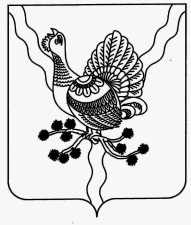 СОВЕТ МУНИЦИПАЛЬНОГО РАЙОНА «СОСНОГОРСК» «СОСНОГОРСК» МУНИЦИПАЛЬНÖЙ РАЙОНСА СÖВЕТ_____________________________________________________________________________РЕШЕНИЕКЫВКÖРТÖД  «___» апреля 2018 года                                                                       № _____О внесении изменений в решение Совета муниципального района «Сосногорск» от 24.03.2017 № XVI-132 «Об утверждении Порядкаобращения лиц, замещавших должности муниципальной службы,за пенсией за выслугу лет, назначения пенсии за выслугу лети изменения ее размера, выплаты пенсии за выслугу лет,ее приостановления, возобновления, прекращения и восстановления»Руководствуясь статьей 10 (1) частью 2 статьи 16 Закона Республики Коми от 21.12.2007 № 133-РЗ «О некоторых вопросах муниципальной службы в Республике Коми», Законом Республики Коми от 04.05.2008 № 48-РЗ «О пенсионном обеспечении лиц, замещавших должности государственной гражданской службы Республики Коми», статьей 35.1. Устава муниципального образования муниципального района «Сосногорск» Совет муниципального района «Сосногорск» решил:Внести в Порядок обращения лиц, замещавших должности муниципальной службы, за пенсией за выслугу лет, назначения пенсии за выслугу лет и изменения ее размера, выплаты пенсии за выслугу лет, ее приостановления, возобновления, прекращения и восстановления (далее – Порядок), утвержденный решением Совета муниципального района «Сосногорск» от 24.03.2017 № XVI-132 следующие изменения:1.1. Пункт 39 раздела V. Порядок изменения размера пенсии за выслугу лет  Порядка дополнить третьим абзацем следующего содержания:«Проект решения об изменении размера пенсии за выслугу лет (об установлении пенсии за выслугу лет в новом размере) готовится кадровой службой по форме согласно приложению 7 к настоящему Порядку.». 1.2. Приложение 7 к Порядку изложить в редакции, согласно приложению к настоящему решению.1.3. Раздел IX. Порядок ведения дел лиц, получающих пенсию за выслугу лет Порядка дополнить пунктом 62 следующего содержания:«62. Регистрация решений о назначении (об изменении размера, (о приостановлении, возобновлении, прекращении, восстановлении выплаты) пенсии за выслугу лет (об установлении пенсии за выслугу лет в новом размере) осуществляется в Журнале регистрации решений о назначении пенсии за выслугу лет и изменении ее размера, приостановлении, возобновлении, прекращении и восстановлении с присвоением соответствующего порядкового номера.».2. Настоящее решение вступает в силу со дня его официального опубликования.Председатель Совета муниципального района «Сосногорск»	       А.А. ТерентьевИсполняющий обязанности Главы муниципального района «Сосногорск» - руководителя администрации	             С.В. ДегтяренкоПриложениек решению Советамуниципального района «Сосногорск»от «___» апреля 2018 г. № _______Приложение 7к Порядкуобращения лиц, замещавшихдолжности муниципальной службы,за пенсией за выслугу лет,назначения пенсии за выслугу лети изменения ее размера,выплаты пенсии за выслугу лет,ее приостановления, возобновления,прекращения и восстановленияРЕШЕНИЕ № ____ об изменении размера пенсии за выслугу лет (об установлении пенсии за выслугу лет в новом размере)4«____» _________ ______ г.                                                                          ___________________________________________________________________(указать основание)                                                                                                                                                      ,(фамилия, имя, отчество)замещавшему(ей) должность муниципальной службы _____________________________________________________________________________(наименование должности)в  ____________________________________________________________________________.(наименование органа местного самоуправления)Изменить размер пенсии за выслугу лет (установить пенсию за выслугу лет в новом размере)4 с ____________ в размере _______ руб.  __ коп.                      (день, месяц, год)______________________________________________ произвести перерасчет в(структурное подразделение администрации, осуществляющее выплатупенсии за выслугу лет, специалист Ревизионной комиссии, уполномоченныйосуществлять выплату пенсии за выслугу лет)соответствии с настоящим решением._________________________________ обеспечить доведение информации об изменениях (наименование кадровой службы органа местного самоуправления)до заинтересованного лица в соответствии с настоящим решением. Руководитель органа                  _______________________  ________________________                                                                                  (подпись)                     (расшифровка подписи)Место для печати____________________________4 – Указывается наименование в зависимости от принимаемого решенияПОЯСНИТЕЛЬНАЯ ЗАПИСКАк проекту решения Совета муниципального района «Сосногорск»«О внесении изменений в решение Совета муниципального района «Сосногорск» от 24.03.2017 № XVI-132 «Об утверждении Порядкаобращения лиц, замещавших должности муниципальной службы,за пенсией за выслугу лет, назначения пенсии за выслугу лети изменения ее размера, выплаты пенсии за выслугу лет,ее приостановления, возобновления, прекращения и восстановления»Данный проект решения разработан в целях урегулирования порядка регистрации решений о назначении пенсии за выслугу лет и изменении ее размера, приостановлении, возобновлении, прекращении и восстановлении, а также утверждения формы решения об изменении размера пенсии за выслугу лет (об установлении пенсии за выслугу лет в новом размере).Руководитель сектора по кадровым вопросам и охране труда________      Е.В. Белаш